Зарегистрировано в Минюсте России 22 января 2013 г. N 26663МИНИСТЕРСТВО ЗДРАВООХРАНЕНИЯ РОССИЙСКОЙ ФЕДЕРАЦИИПРИКАЗот 7 ноября 2012 г. N 638нОБ УТВЕРЖДЕНИИ СТАНДАРТАСПЕЦИАЛИЗИРОВАННОЙ МЕДИЦИНСКОЙ ПОМОЩИ ДЕТЯМ ПРИ ЯЗВЕННОЙБОЛЕЗНИ ЖЕЛУДКА И ДВЕНАДЦАТИПЕРСТНОЙ КИШКИВ соответствии со статьей 37 Федерального закона от 21 ноября 2011 г. N 323-ФЗ "Об основах охраны здоровья граждан в Российской Федерации" (Собрание законодательства Российской Федерации, 2011, N 48, ст. 6724; 2012, N 26, ст. 3442, 3446) приказываю:Утвердить стандарт специализированной медицинской помощи детям при язвенной болезни желудка и двенадцатиперстной кишки согласно приложению.МинистрВ.И.СКВОРЦОВАПриложениек приказу Министерства здравоохраненияРоссийской Федерацииот 7 ноября 2012 г. N 638нСТАНДАРТСПЕЦИАЛИЗИРОВАННОЙ МЕДИЦИНСКОЙ ПОМОЩИ ДЕТЯМ ПРИ ЯЗВЕННОЙБОЛЕЗНИ ЖЕЛУДКА И ДВЕНАДЦАТИПЕРСТНОЙ КИШКИКатегория возрастная: детиПол: любойФаза: обострениеСтадия: любаяОсложнения: вне зависимости от осложненийВид медицинской помощи: специализированная медицинская помощьУсловия оказания: стационарноФорма оказания медицинской помощи: плановаяСредние сроки лечения (количество дней): 21    Код по МКБ X <*>             K25  Язва желудка    Нозологические единицы       K26  Язва двенадцатиперстной кишки1. Медицинские мероприятия для диагностики заболевания, состояния--------------------------------<1> Вероятность предоставления медицинских услуг или назначения лекарственных препаратов для медицинского применения (медицинских изделий), включенных в стандарт медицинской помощи, которая может принимать значения от 0 до 1, где 1 означает, что данное мероприятие проводится 100% пациентов, соответствующих данной модели, а цифры менее 1 - указанному в стандарте медицинской помощи проценту пациентов, имеющих соответствующие медицинские показания.2. Медицинские услуги для лечения заболевания, состояния и контроля за лечением3. Перечень лекарственных препаратов для медицинского применения, зарегистрированных на территории Российской Федерации, с указанием средних суточных и курсовых доз4. Виды лечебного питания, включая специализированные продукты лечебного питания--------------------------------<*> Международная статистическая классификация болезней и проблем, связанных со здоровьем, X пересмотра.<**> Международное непатентованное или химическое наименование лекарственного препарата, а в случае их отсутствия - торговое наименование лекарственного препарата.<***> Средняя суточная доза.<****> Средняя курсовая доза.Примечания:1. Лекарственные препараты для медицинского применения, зарегистрированные на территории Российской Федерации, назначаются в соответствии с инструкцией по применению лекарственного препарата для медицинского применения и фармакотерапевтической группой по анатомо-терапевтическо-химической классификации, рекомендованной Всемирной организацией здравоохранения, а также с учетом способа введения и применения лекарственного препарата. При назначении лекарственных препаратов для медицинского применения несовершеннолетним доза определяется с учетом массы тела, возраста в соответствии с инструкцией по применению лекарственного препарата для медицинского применения.2. Назначение и применение лекарственных препаратов для медицинского применения, медицинских изделий и специализированных продуктов лечебного питания, не входящих в стандарт медицинской помощи, допускаются в случае наличия медицинских показаний (индивидуальной непереносимости, по жизненным показаниям) по решению врачебной комиссии (часть 5 статьи 37 Федерального закона от 21 ноября 2011 г. N 323-ФЗ "Об основах охраны здоровья граждан в Российской Федерации" (Собрание законодательства Российской Федерации, 2011, N 48, ст. 6724; 2012, N 26, ст. 3442, 3446)).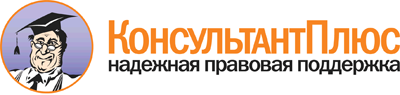  Приказ Минздрава России от 07.11.2012 N 638н
"Об утверждении стандарта специализированной медицинской помощи детям при язвенной болезни желудка и двенадцатиперстной кишки"
(Зарегистрировано в Минюсте России 22.01.2013 N 26663) Документ предоставлен КонсультантПлюс

www.consultant.ru 

Дата сохранения: 21.07.2017 
 Прием (осмотр, консультация) врача-специалиста                      Прием (осмотр, консультация) врача-специалиста                      Прием (осмотр, консультация) врача-специалиста                      Прием (осмотр, консультация) врача-специалиста                           Код       медицинской      услуги     Наименование медицинской           услуги           Усредненный    показатель     частоты    предоставления<1>Усредненный показатель кратности  примененияB01.003.001   Осмотр (консультация)     врачом-анестезиологом-    реаниматологом первичный  0,5           1          B01.004.001   Прием (осмотр,            консультация) врача-      гастроэнтеролога первичный0,5           1          B01.010.001   Прием (осмотр,            консультация) врача -     детского хирурга первичный0,1           1          B01.031.001   Прием (осмотр,            консультация) врача-      педиатра первичный        0,5           1          Лабораторные методы исследования                                    Лабораторные методы исследования                                    Лабораторные методы исследования                                    Лабораторные методы исследования                                         Код       медицинской      услуги     Наименование медицинской           услуги           Усредненный    показатель     частоты    предоставленияУсредненный показатель кратности  примененияA08.16.002    Морфологическое           исследование препарата    тканей желудка            1             1          A08.16.003    Морфологическое           исследование препарата    тканей двенадцатиперстной кишки                     1             1          A08.16.004    Исследование материала    желудка на наличие        геликобактер пилори       (Helicobacter pylori)     1             1          A09.05.007    Исследование уровня железасыворотки крови           1             1          A09.05.012    Исследование уровня общегоглобулина в крови         1             1          A09.05.014    Исследование уровня       глобулиновых фракций в    крови                     1             1          A09.05.045    Исследование уровня       амилазы в крови           1             1          A09.05.046    Исследование уровня       щелочной фосфатазы в крови1             1          A09.05.054    Исследование уровня       сывороточных              иммуноглобулинов в крови  1             1          A09.05.054.001Исследование уровня       сывороточного             иммуноглобулина E в крови 0,4           1          A09.05.057    Исследование уровня       гастрина сыворотки крови  1             1          A09.16.002    Исследование уровня       кислотности желудочного   содержимого (свободной и  связанной соляной кислоты и общей кислотности)      0,5           1          A12.06.026    Исследование антител к    антигенам желудка в крови 0,7           1          B03.016.003   Общий (клинический) анализкрови развернутый         1             1          B03.016.004   Анализ крови биохимическийобщетерапевтический       1             1          B03.016.006   Анализ мочи общий         1             1          B03.016.010   Копрологическое           исследование              1             1          Инструментальные методы исследования                                Инструментальные методы исследования                                Инструментальные методы исследования                                Инструментальные методы исследования                                     Код       медицинской      услуги     Наименование медицинской           услуги           Усредненный    показатель     частоты    предоставленияУсредненный показатель кратности  примененияA03.16.001    Эзофагогастродуоденоскопия1             1          A06.30.005    Компьютерная томография   органов брюшной полости   0,1           1          A11.16.002    Биопсия желудка с помощью эндоскопии                1             1          A11.16.003    Биопсия двенадцатиперстнойкишки с помощью эндоскопии1             1          B03.052.001   Комплексное ультразвуковоеисследование внутренних   органов                   1             1          Прием (осмотр, консультация) и наблюдение врача-специалиста         Прием (осмотр, консультация) и наблюдение врача-специалиста         Прием (осмотр, консультация) и наблюдение врача-специалиста         Прием (осмотр, консультация) и наблюдение врача-специалиста              Код       медицинской      услуги     Наименование медицинской           услуги           Усредненный    показатель     частоты    предоставленияУсредненный показатель кратности  примененияA13.29.006.001Индивидуальное            психологическое           консультирование          0,3           1          B01.003.002   Осмотр (консультация)     врачом-анестезиологом-    реаниматологом повторный  0,1           1          B01.004.003   Ежедневный осмотр врачом- гастроэнтерологом с       наблюдением и уходом      среднего и младшего       медицинского персонала в  отделении стационара      0,5           20         B01.010.002   Прием (осмотр,            консультация) врача -     детского хирурга повторный0,05          1          B01.031.005   Ежедневный осмотр врачом- педиатром с наблюдением и уходом среднего и младшегомедицинского персонала в  отделении стационара      0,5           20         Лабораторные методы исследования                                    Лабораторные методы исследования                                    Лабораторные методы исследования                                    Лабораторные методы исследования                                         Код       медицинской      услуги     Наименование медицинской           услуги           Усредненный    показатель     частоты    предоставленияУсредненный показатель кратности  примененияA09.16.002    Исследование уровня       кислотности желудочного   содержимого (свободной и  связанной соляной кислоты и общей кислотности)      0,1           1          B03.016.003   Общий (клинический) анализкрови развернутый         1             2          B03.016.004   Анализ крови биохимическийобщетерапевтический       1             2          B03.016.006   Анализ мочи общий         1             2          B03.016.010   Копрологическое           исследование              1             2          Инструментальные методы исследования                                Инструментальные методы исследования                                Инструментальные методы исследования                                Инструментальные методы исследования                                     Код       медицинской      услуги     Наименование медицинской           услуги           Усредненный    показатель     частоты    предоставленияУсредненный показатель кратности  примененияA03.16.001    Эзофагогастродуоденоскопия1             1          B03.052.001   Комплексное ультразвуковоеисследование внутренних   органов                   0,2           1          Немедикаментозные методы профилактики, лечения и медицинской        реабилитации                                                        Немедикаментозные методы профилактики, лечения и медицинской        реабилитации                                                        Немедикаментозные методы профилактики, лечения и медицинской        реабилитации                                                        Немедикаментозные методы профилактики, лечения и медицинской        реабилитации                                                             Код       медицинской      услуги     Наименование медицинской           услуги           Усредненный    показатель     частоты    предоставленияУсредненный показатель кратности  примененияA13.29.007    Психологическая коррекция 0,15          1          A21.16.001    Рефлексотерапия при       заболеваниях пищевода,    желудка и                 двенадцатиперстной кишки  0,05          1           Код  Анатомо-терапевтическо-химическая классификация  Наименование   лекарственного  препарата <**>    Усредненный   показатель частоты  предоставления   Единицы измерения ССД <***> СКД  <****>A02ABСоединения алюминия     1                 Алюминия фосфат г        60   1260  A02BAБлокаторы H2-           гистаминовых рецепторов 0,3               Фамотидин       мг       40   840   A02BCИнгибиторы протонового  насоса                  1                 Омепразол       мг       40   840   Рабепразол      мг       20   420   Эзомепразол     мг       40   840   A02BDКомбинированные         препараты для эрадикацииHelicobacter pylori     0,7               Пилобакт        мг       640  6400  Пилобакт AM     мг       1540 15400 A02BXДругие препараты для    лечения язвенной болезнижелудка и               двенадцатиперстной кишкии гастроэзофагальной    рефлюксной болезни      1                 Висмута         трикалия        дицитрат        мг       240  5040  Сукральфат      г        4    84    A03AAСинтетические           антихолинергические     средства, эфиры с       третичной аминогруппой  0,5               Тримебутин      мг       300  6300  A03ADПапаверин и его         производные             0,5               Дротаверин      мг       40   400   A03FAСтимуляторы моторики    желудочно-кишечного     тракта                  0,5               Домперидон      мг       30   630   A05AAПрепараты желчных кислот0,5               Урсодезоксихоле-вая кислота     мг       10   210   A05BAПрепараты для лечения   заболеваний печени      0,8               Тыквы           обыкновенной    семян масло     мг       1350 13500 A07BCАдсорбирующие кишечные  препараты другие        0,3               Смектит         диоктаэдрическийг        9    90    A09AAФерментные препараты    0,5               Панкреатин      ЕД       20000420000J01XDПроизводные имидазола   0,5               Метронидазол    мг       250  2500  Наименование вида лечебного питания Усредненный показатель частоты        предоставлении        КоличествоДиетическая терапия при заболеванияхпищевода, желудка, 12-перстной кишки(стол 1, 1а, 1б, 2а, 2, 5р)         1                             21        